PART BFORMAT OF THE TEACHING PORTFOLIO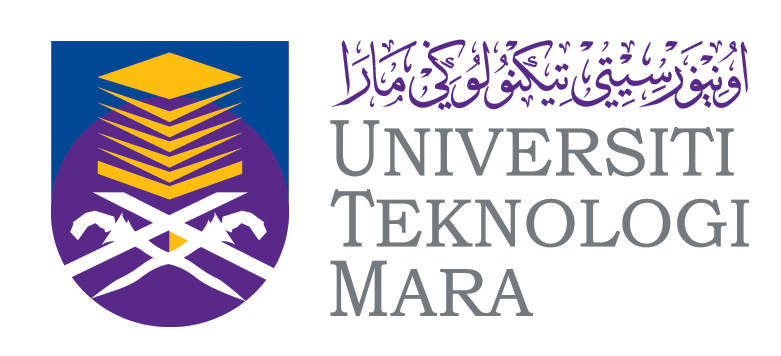 TEACHING PORTFOLIOCONTENTSSECTION A	PERSONAL PROFILESECTION B	TEACHING PHILOSOPHY2.1        Teaching Philosophy:Beliefs about teaching2.2        Teaching Goals:Plans for the future to improve teachingSECTION C	TEACHING DUTIES AND RESPONSIBILITIES3.1       Teaching Duties3.2       Teaching Related Activities3.3	Curriculum Development: Program(s) / Course(s)               Designed / Developed / Reviewed / Evaluated	3.4	Committee MemberSECTION D	TEACHING AND LEARNING APPROACHES4.1        Teaching Approaches4.2        Reflection of TeachingSECTION E	INNOVATIONS IN TEACHING AND LEARNING5.1	Innovations in Teaching and LearningSECTION F	ACCOMPLISHMENTS RELATED TO TEACHING AND LEARNING6.1	Accomplishments
6.2	Consultancy6.3	Industrial Linkages and Collaboration6.4	Community Services6.5 	AwardsSECTION APERSONAL PROFILEPERSONAL PROFILEPlease provide the following information:
Academic Qualifications
Administrative Experience in UiTM
Past Teaching ExperiencePast Working Experience (Other than teaching)SECTION BTEACHING PHILOSOPHY2.0	TEACHING PHILOSOPHY2.1 	Teaching PhilosophyA brief statement of your belief(s) about teaching or guiding principle(s) related to your teaching i.e. descriptions regarding your belief in teaching, your belief about the way you teach, the methods you prefer to adopt, etc. to guide you in the teaching and learning process.
2.2	Teaching GoalsDescribe your goals in order to help you and your students in the teaching and learning process.SECTION CTEACHING RESPONSIBILITIES TEACHING DUTIES AND RESPONSIBILITIES3.1	Teaching DutiesList the courses you are currently teaching and also the courses you have taught in the past. Include the relevant information and also enclose a copy of the respective semester timetable.Full-time TeachingPart-time Teaching	3.2	Teaching Related ActivitiesActivities that you carried out in relation to teaching and learning.Supervision of ThesisInternal/External ExaminerSupervision of Practicum/AttachmentAdvisor/Mentor3.3	Curriculum Development: Program(s), Course(s) Designed / Developed / Reviewed / EvaluatedInvolvement in program development, course design and related activities at various levels i.e. department, faculty, UiTM.Involvement in curriculum development, program and course design at national and international level.*e.g. 	Chairman, Secretary, Committee Member, Project Leader	3.4	Committee Member1.	Involvement in committees in UiTM*e.g. 	Chairman, Secretary, Committee Member, Project Leader, Advisor, etc.
2.	Involvement in committees National and/or International*e.g. 	Chairman, Secretary, Committee Member, Project Leader, Advisor, etc.
SECTION DTEACHING APPROACHES TEACHING APPROACHESTeaching approaches refer to the choice of teaching and learning practices you frequently used as a means of attaining your goal, while methods are the processes or ways of carrying out your teaching and learning activities where as techniques refer to the specific methods or strategies you commonly used in the process of teaching and learning.4.1	Teaching Approaches4.2	Reflection of TeachingReflection or evaluation of your own teaching carried out at the end of each individual lesson, semester or academic year to analyse the strengths and weaknesses of your teaching for the purpose of self-improvementSECTION EINNOVATION IN TEACHING AND LEARNING5.0 	INNOVATIONS IN TEACHING AND LEARNING5.1	Innovations in Teaching and Learning
Innovation in teaching and learning refers to something new or creative that you have introduced or implemented to enhance the process of teaching and learning. Innovation can be in the form of a major or minor change in your course content, a new method or approach in teaching, a new activity carried out, and a new form of instructional materials developed and used such as video, film, software, online program, etc. or an assessment procedure introduced in any of your course.SECTION FACCOMPLISHMENTS RELATED TO TEACHING AND LEARNING6.0	ACCOMPLISHMENTS RELATED TO TEACHING AND LEARNINGList of teaching and learning related activities accomplished such as researches, publications, presentations, consultations, collaborations, community services, acknowledgements, recognitions by professional bodies, organisations, institutions, peers and students, awards, etc.	6.1	Accomplishments1.	Research2.	Grants Received3.	Publication 		 *State your role i.e. author, co-author, editor, etc.4. 	Article*Name of journal, magazines, printed or electronic media, etc.5. 	Article Reviewer*Name of journal, magazines, printed or electronic media, etc.6. 	Paper Presentation7.	Speaker / Course Facilitator (UiTM and outside UiTM)8. 	Video / VCD / Film / Projects / Productions, etc.9.	Artistic Works / Artifacts / Presentation / Exhibition*State your role i.e. artist, composer, designer, director, etc.6.2	Consultancy1.	Consultation Activities6.3	Industrial Linkages and Collaboration Linkages and collaborations with industry / external organization, etc.6.4	Community Service1.	Contribution to Community	6.5	Awards		1.	Academic Award*International, national, state, institutions, etc.2.	Recognition by Professional Bodies, Institutions, Peers and Students, etc.*International, national, state, institutions, etc.**Form of award e.g. certificate, trophy, medal, monetary, etc.3.	Honorary Award*International, national, state, institutions, etc.Name Staff ID No.Telephone No. (Office/HP)Current Position (Lecturer, Senior Lecturer, 
Associate Professor, Professor )Area(s) of ExpertiseDate Joined UiTMQualificationsAreas of SpecializationUniversities / OrganisationsDate1.2.PositionsYear 
(From – To)Dept. / Faculty / Campus, etc.1.2.Institution(s)Year 
(From – To)Position1.2.Institution(s) / Organisation(s)Year 
(From – To)Position1.2.Teaching PhilosophyTeaching GoalsName of Program / CourseLevel(Diploma, Degree, Post-graduate)Credit HourNo. of StudentsYear / SemesterName of Program / CourseLevel(Diploma, Degree, Post-graduate)Credit HourNo. of StudentsYear / SemesterTitle / 
Name of Student(s)Level(Diploma, Degree, Post-graduate)Institution(s) Year / SemesterTitle / Name of Student(s)Level(Diploma, Degree, Post-graduate)Institution(s)Year / SemesterName of Student(s)Level(Certificate, Diploma, Degree, Post-graduate)Institution(s) / Organization(s)Year / SemesterLevel(Certificate, Diploma, Degree, Post-graduate)No. of StudentsYear / SemesterLevel(Certificate, Diploma, Degree, Post-graduate)Program / Course, etc.Description of Activities YearPosition / Status*Level(Certificate, Diploma, Degree, Post-graduate)Program / Course, etc.Description of Activities YearPosition / Status*Level(Department / Faculty / UiTM)Name of CommitteeYear(From – To)Position / Status*Level(National / International)Name of CommitteeYear(From – To)Position / Status*Approaches / Methods / Techniques/StrategiesDescription ReflectionAction PlanInnovation(s)DescriptionTitleGrant Received(Value of Grant)(RM)Sponsor (s)DateDateTitleGrant Received(Value of Grant)(RM)Sponsor (s)BeginCompletedName of GrantTitleAwarding InstitutionAmountYearTitlePosition / Role* PublisherDate of PublicationTitleName of Journal / Publication*Vol. / No.PublisherDate of PublicationTitleName of Journal / Publication*Vol. / No.PublisherDate of PublicationTitleName of Seminar / ConferencePlace / CountryDate of PresentationTitleName of CoursePlace / CountryDate of PresentationTypeTitleName of ProducerDuration (Hrs.Mins)Date of ProductionTitle of Artwork / Design / Presentation/ ExhibitionRole*Gallery / Museum / Theatre / AuditoriumCity / CountryDate of Production / EventTitleProject Amount (RM)Sponsor / OrganizationDurationDurationTitleProject Amount (RM)Sponsor / OrganizationBeginEndName of Industry / OrganizationType of Linkages / CollaborationsDurationDurationName of Industry / OrganizationType of Linkages / CollaborationsBeginEndName of Organization(s), Community, etc.Type of Contribution / 
Service RenderedDurationDurationName of Organization(s), Community, etc.Type of Contribution / 
Service RenderedBeginEndAwardTitle/Product/InventionLevel*YearAward**Awarding BodyLevel*YearAwardAwarding BodyLevel*Year